DOSSIER DE DEMANDE D’AUTORISATION ENVIRONNEMENTALEPARC EOLIEN DE LA PLAINE DU TORSCommunes de Belleville-en-Caux, Calleville-les-Deux-Eglises, Val-de-Saâne et Saint-Vaast-du-ValDépartement de Seine-Maritime (76)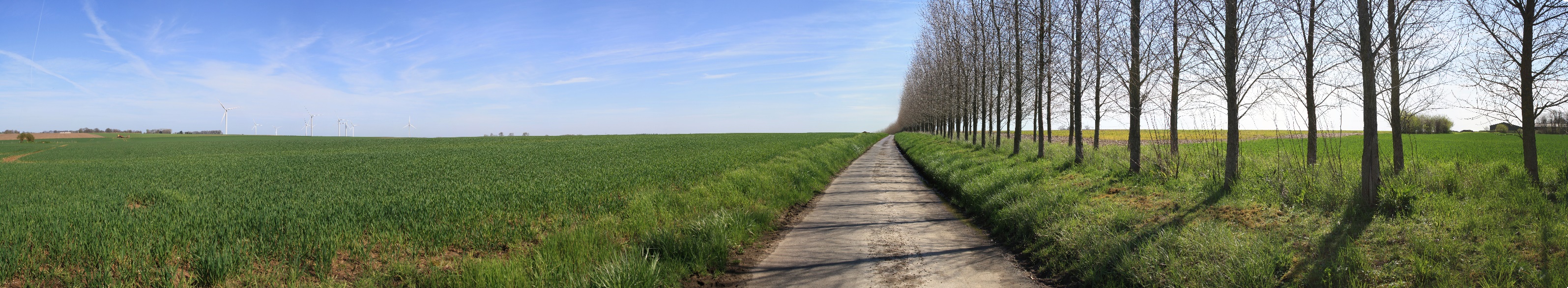 Décembre 2019 Développeurs éoliens :Bureau d’études :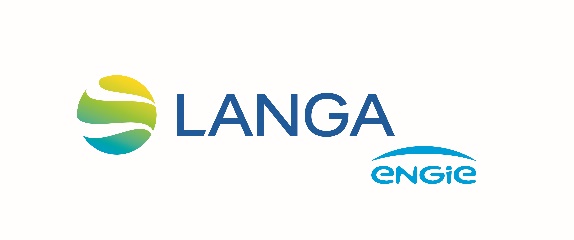 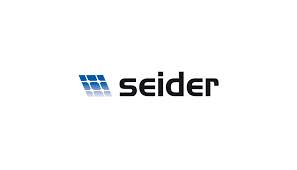 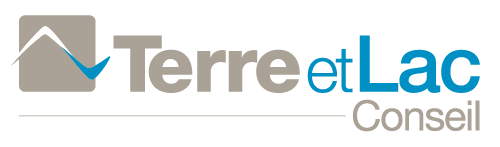 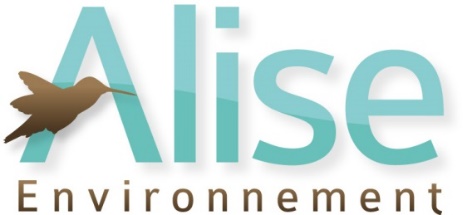 LANGAZAC CAP MALOAvenue du phare de la Balue 35520 La Mézière Site : www.langa.frSEIDER4, La Croix36200 CeaulmontSite : www.seider-energies.com Terre et Lac Conseil3 place Renaudel69003 LyonTél : 04 37 57 87 98Site : www.terreetlac.com/ALISE environnement102 rue du Bois Tison76160 ST JACQUES-SUR-DARNETALTél. : 02 35 61 30 19Fax : 02 35 66 30 47Site : www.alise-environnement.fr